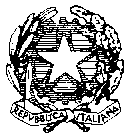 ISTITUTO COMPRENSIVO  STATALE BERNALDA Scuola dell’Infanzia -  Scuola Primaria –Scuola Secondaria di primo gradoVerbale del Collegio docenti della Scuola dell’Infanzia, della Scuola Primaria e della Scuola Secondaria di primo gradoAnno Scolastico 2016 -2017ESTRATTO DEL VERBALE N. 5Il giorno 10 marzo 2017,  alle ore 16:45, nell’Aula Magna della Scuola Secondaria di primo grado, si è riunito il Collegio Docenti per affrontare i seguenti punti all’ordine del giorno:Lettura e approvazione del verbale della seduta precedente ;Verifica dei risultati della valutazione degli alunni (1° quadrimestre);Adesione al modello sperimentale della Certificazione delle Competenze del I ciclo di istruzione (C.M. 3/2015). Prosecuzione della sperimentazione, con modifiche e semplificazioni, per l’anno scolastico 2016-2017 (Nota Miur prot. n° 2000 del 23- 02- 2017);Approvazione Progetto per la realizzazione da parte delle Istituzioni Scolastiche ed Educative Statali di atelier creativi e per le competenze chiave nel piano del PNSD (avviso pubblico del 13 marzo 2016, prot. n° 5403);Candidatura Progetto PON 2014-2020 Asse I FSE. Avviso pubblico per il potenziamento delle competenze di base in chiave innovativa, a supporto dell’Offerta Formativa. Obiettivo specifico 10.2. Azione 10.2.1 e Azione 10.2.2.;Candidatura Progetto PON 2014-2020 Asse I FSE. Avviso pubblico N. 2669 del 03/03/2017 per la presentazione di progetti finalizzati allo sviluppo del pensiero computazionale, della creatività digitale e delle competenze di "cittadinanza digitale" a supporto dell'offerta formativa;Adesione alle azioni del Programma Operativo Nazionale “Per la Scuola” 2014-2020;Nomina Componenti Comitato per intitolazione della Scuola (preferibilmente due docenti per ogni ordine di Scuola);Illustrazione procedura di comunicazione on line delle assenze, permessi, ecc.;Varie ed eventuali.	Presiede il Dirigente Scolastico Prof.ssa Grazia Maria Marciuliano.Svolge le funzioni di segretario verbalizzante l'ins. Lucia Paladino.Risultano assenti i seguenti docenti: Scuola dell’Infanzia: Favilla,  Maglietta, Marciuliano, Stigliano M. D..Scuola Primaria: Bia Annunziata, Bia Francesca, De Cicco, Di Dio, Duni (sostituita da Schiavone) Giannace, Orlando, Pierro, Romanazzi, Sarrecchia (sostituita da Vita	Scuola Primo Grado: Agostiano, Amati, Andriulli, Carone, Iannuzziello (impegnata a Marconia in attività didattica), Santarcangelo (sostituita da Vicenti).  Assenti per partecipazione al corso di formazione  IRC:  Lobianco, Vinci.Gli altri assenti sono tenuti a giustificare.......OMISSIS......Punto n. 7. Adesione alle azioni del Programma Operativo Nazionale “Per la Scuola” 2014-2020. Il DS spiega al Collegio che, essendo prevista nei prossimi giorni l’emanazione di altri avvisi pubblici a valere del Fondo sociale europeo nell’ambito del Programma Operativo Nazionale “Per la Scuola” 2014/2020, è possibile deliberare l’adesione generale alle azioni del Programma di cui sopra.Il Collegio docenti, all'unanimità, conDELIBERA N. 30approva l’adesione alle azioni del Programma Operativo Nazionale “Per la Scuola” 2014-2020.......OMISSIS......	Esaurita la discussione sugli argomenti all'ordine del giorno, la seduta è tolta alle ore 19:00.      		Il Segretario						              	   l  Presidente			  Ins. Lucia Paladino                                                                       Prof.ssa Grazia Maria Marciuliano                                                                                              